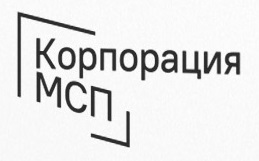 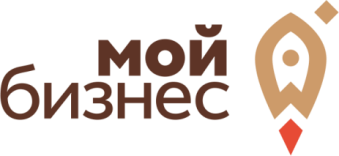 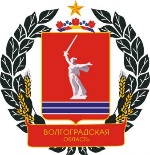 С 17 по 21 октября 2022 г мы проведем нашу флагманскую 5-дневную бесплатную программу по развитию бизнеса «Школа предпринимательства». Начало обучения: с 10:00Место проведения: г. Волгоград, ул. Качинцев, д. 63, ауд. 215 Принять участие в программе могут: действующие менее одного года субъекты МСП. «Школа предпринимательства» способствует развитию практических навыков поиска и оценки прибыльности идеи, а работы в кругу единомышленников помогает протестировать бизнес-идею и доработать ее.
Мы сформировали проблемы, над которыми будем работать в программе:медленный рост или стагнация бизнеса;компания не дает желаемой прибыли;команда не выполняет планы;проблемы с командой (низкий процент закрытия планового KPI (плановых показателей в сроки));недостаточный приток новых клиентов;отсутствие или проигрыш конкурентной борьбы основным конкурентам;долгий цикл сделки;долгий цикл окупаемости клиента / работа в минус / низкий средний чек;отсутствие или малый процент повторных продаж;низкая маржинальность с одного клиента;доходы от 1-2 типов клиентов дают 50+% выручки;низкое качество профессионализма сотрудников (отсутствие или низкие компетенции сотрудников направлений маркетинг и продажи).Если заинтересовались, напишите rcdo-obrazovanie@bk.ru или оставьте заявку по тел. 52-77-97 либо по ссылке https://forms.yandex.ru/u/63466c34934d9de32805954d/.Количество мест ограничено!Бизнес-тренер: Бзанова Полина Владимировна - сертифицированный тренер АО «Корпорация МСП», представитель ГАУ ВО «Мой бизнес».Приглашенный эксперт: Изюмова Ольга Николаевна - финансовый аналитик ООО «МОВИСТА РЕГИОНЫ: Волгоград», член Волгоградской региональной общественной организации руководителей «Совет директоров», кандидат экономических наук. Участие бесплатное!